鲁教版九年级化学上册《第三单元 溶液》单元测试题1．将厨房中的下列物质分别放入水中，不能形成溶液的是（    ） A. 料酒         B. 食醋           C. 花生         D. 鸡精2．下列说法正确的是                                           （    ）A．水和冰块的共存物是悬浊液   B．凡均一、稳定、透明、澄清液体一定是溶液C．一定温度下，一定量溶剂里不能再溶解某物质的溶液就是该物质的饱和溶液D．在泥水里，泥是溶质，水是溶剂3．现有一接近饱和的Ca(OH)2 溶液①蒸发溶剂，②增加溶质，③降低温度，④加热升温，这些方法中能使之成为饱和溶液的是   （  ）	A．只有①② 	B．只有②③ 	C．①②③ 	D．①②④4．在一定温度下，向不饱和的NaNO3溶液中逐渐加入NaNO3晶体，在此变化过程中，溶液里溶质质量分数（ω）与时间（t）的关系正确的是                           （    ）5．现有M、N两物质在室温下的饱和溶液，升温后，M溶液有晶体析出，而N溶液还可以再溶解N晶体，则能正确表示M、N两种物质溶解度曲线的是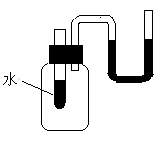 6．在实验室进行下列实验操作时，不需用玻璃棒的是                   （    ）A．转移液体时的引流         B．把试剂瓶中的液体倒入试管中            C．蒸发食盐水制食盐          D．用过滤的方法除去海水中难溶性的杂质  7．向右图试管里的水中加入下述某种物质后，原来U型管内在同一水平上的红墨水，右边液面降低了些，左边液面上升了些，则加入的物质是       （    ）A、硝酸铵　    B、生石灰　    C、活性炭      D、烧碱（NAOH）8．将硝酸钾的饱和溶液在不蒸发水的情况下，将温度从升高到，发生改变的是	A．溶液的质量 	B．硝酸钾的溶解度 	C．溶质的质量 		D．硝酸钾的质量分数9．下列有关溶液的说法中，正确的是                                         （　　）A．溶液都是澄清、透明、无色的    B．溶液都是由一种溶质和一种溶剂混合而成的C．饱和溶液中溶质的质量分数一定比不饱和溶液中溶质的质量分数大D．降低饱和溶液的温度析出晶体后，溶液中溶质的质量分数一定减小10．质量分数为30%的某溶液蒸发掉水后，溶液的质量分数变为40%，则原溶液的质量是（　　）A．			B．			C．			D．11．时向氯化钙饱和溶液中加入一定量的水后，下列有关该溶液的叙述正确的是（　　）   A．溶质的溶解度不变  B．溶质的质量分数不变 C．仍为饱和溶液  D．溶液的质量不变12．实验室用37%的浓盐酸(密度/cm3)配制一定溶质质量分数的稀盐酸，不需要的仪器是	A．托盘天平 	B．量筒 	C．烧杯 	D．玻璃棒13、配制一定溶质质量分数的氯化钠溶液的一些操作步骤见下图，正确的操作顺序是（　　）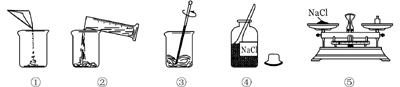 A.④⑤①②③    B.①②③④⑤    C.③④①②⑤    D.②①④③⑤二．填空题14．（6分）双氧水（H2O2）既是工业上重要的绿色氧化剂，又是常用的医用消毒剂。⑴小明配制了5%的双氧水，则溶液中溶质为    克，溶剂为       克。⑵小明倒出了双氧水溶液进行消毒，则剩下的溶液中溶质的质量分数为            。15、（5分）粗盐提纯的实验中： （1）除去粗盐中混有的少量不溶性杂质,下列操作正确的顺序是（填序号）：                    ①过滤    ②溶解    ③蒸发（2）过滤后所得的滤液仍然浑浊，你认为原因可能是                             。  16．（5分）下图是A、B、C三种物质的溶解度曲线，据图回答：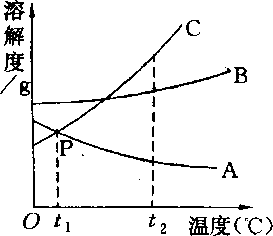  (1)P点表示t时        物质的溶解度相等。 (2)溶解度随温度升高而减少的物质是         。(3)t时，三种物质的溶解度由大到小的顺序是                 。（4）t时A的溶解度         t时A的溶解度；（填“大于”、“小于”或“等于”，下同）（5）t时，B的饱和溶液中溶质的质量分数          A的饱和溶液中溶质的质量分数。三、实验题18．（8分）下图是配制质量分数为5% 的氯化钠溶液的操作过程示意图：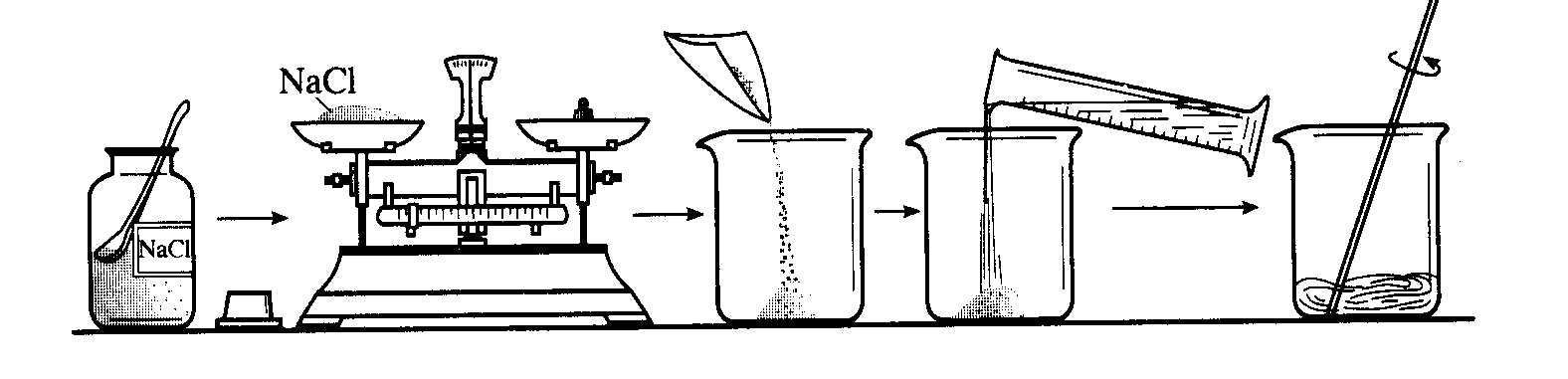  A          B           C       D           E试回答：（1）B操作中应称量氯化钠的质量是                g 。放好砝码和游码后，向托盘上加氯化钠时，若指针偏向分度盘的左边，应进行的操作是（2）D操作应选用                mL 的量筒（从10 mL、100 mL中选择；量水时，量筒必须平放，视线要跟量筒凹液面的                     处保持水平。（3）E操作的作用是                                       